Practical Info9th Steering Group Meeting of Priority Area 9 of the EU Strategy for the Danube Region "Investing in People and Skills"Location and VenueThe meeting will be held on:28 May 2015, 10:00-17:00 29 May 2015, 10:00-13:00 inHotel Podgorica (see map) Ulica Svetlane Kane Radevic 1Podgorica, MontenegroCell: +382 (0)67 231 339
Tel/fax: +382 20 402 500
Tel/fax: +382 20 402 501
recepcija@hotelpodgorica.co.mTravel and accommodation costsPlease note that for participants from Non-EU Member States in the Danube Region, international travel costs can be reimbursed up to € 500 (upon request). Accommodation costs will be reimbursed this time for all confirmed participants (except for members of the European Commission and/or International Organisations).Please send your bills and tickets to the following addresses via postal service:MealsThe Federal Ministry of Education and Women’s Affairs, Austria, as well as the Federal Ministry of Labour, Social Affairs and Consumer Protection, Austria, are pleased to invite you for dinner on, Thursday, 28th of May. The venue is as follows:HotelHotel Podgorica (Link)Ulica Svetlane Kane Radevic 1Podgorica, Montenegro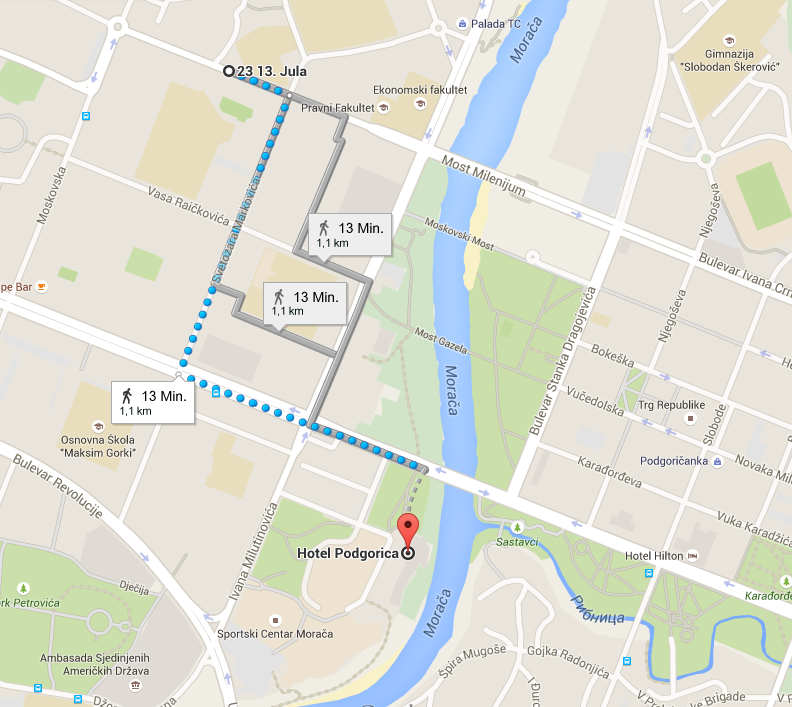 Participants from education ministries:KulturKontakt AustriaBildungskooperationJörg MusterleUniversitätsstraße 5A-1010 ViennaAustriaParticipants from labour ministries:L&R SozialforschungKatrin LeodolterLiniengasse 2A/1A-1060 Vienna AustriaDinner at Restoran Pizzeria Lazaro, Thursday 28th May 2015, 19.30 – 21.30Address: 13. Jula 23, Podgorica, MontenegroPhone Number: 00382 69 060 502